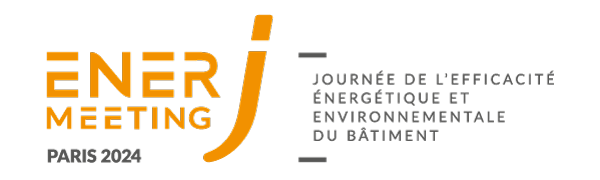 Bilan d’EnerJ-meeting Paris : l’édition de tous les records !Paris, le 09 février : La thématique engageante de cette journée dédiée aux professionnels du bâtiment était ambitieuse : « sobriété, décarbonation efficacité énergétique, réglementation, retours d’expérience et tendances ».  Le 6 février, dans l’enceinte du Carrousel du Louvre, ce sont 150 exposants porteurs de solutions et plus de 4 000 décideurs-clés qui ont pu se rencontrer pour échanger autour de ces sujets.Avec  120 conférenciers sur 6 500 m2 d’exposition, cette 8ème édition a été une journée dense et riche de contenu avec, en ouverture, Emmanuelle WARGON, présidente de la CRE (Commission de régulation de l’énergie) et l’intervention grand témoin de Monsieur Benoit de Ruffray, PDG d’EIFFAGE.Parmi les autres personnalités qui sont intervenues : Marjolaine Meynier-Millefert, députée de l’Isère et Présidente de l’association HQE-GBC, Marie Gracia, Directrice d’Effinergie, Julien Hans, Directeur énergie-environnement du CSTB, Valérie Mancret-Taylor, Directrice générale ANAH et de nombreux acteurs comme Franck Boutté, Fondateur et président, Atelier Franck Boutté, Philippe Madec, Architecte-urbaniste, Alexandre Malhouf, BIM manager SOLIDEO (Village des JO)...Cette journée a été agrémentée de nombreuses présentations, décryptages et retours d’expériences autour de la réglementation RE2020 avec CAP 2030, du Décret Tertiaire, de la REP, des matériaux bio sourcés, du réemploi et de l’économie circulaire ; de la réversibilité des bâtiments avec notamment la présentation du village bas carbone pour des athlètes des JO à Paris.Valoriser les solutions innovantes de la filièreEn parallèle, les solutions techniques et innovantes d’exposants référents étaient présentées dans les zones EnerJ-BAT (enveloppe du bâtiment) et EnerJ-TECH (équipements techniques). Nouveauté de cette édition, une zone « compétences 2050» dédiée à la valorisation et formation des métiers d’avenir que porte la filière. Enfin, l’autre temps fort a été la remise des « trophées startup 2050 » avec le Grand Prix attribué à AVIS LOCATAIRE qui propose une solution digitale du pilotage de la relation avec les occupants de logements collectifs en chantier de rénovation.Philippe Nunes, Directeur d’Enerj-meeting conclut “Le choix du Carrousel du Louvre pour cette édition 2024 a été bénéfique pour renouveler notre événement et accueillir plus de 4000 participants qui ont pu échanger sur les enjeux réglementaires, techniques et économiques de la filière du bâtiment. Malgré la crise immobilière et inflationniste, la crise énergétique, l’effervescence est là et le « bâtiment avance » et est déterminé à « faire sa part ». Cette conscience des enjeux écologiques et de la nécessité de développement de la filière est clairement ressortie des conférences tenues lors de cette 8e édition parisienne ! ”Les prochaines éditions d’EnerJ-meeting auront lieu le 17 septembre au Palais de la Bourse de Lyon, Le 11 février 2025 à Paris au Carrousel du Louvre et le 9 septembre 2025 à la Cité des Congrès à Nantes.À propos d’EnerJ-meeting : EnerJ-meeting est un événement organisé par le groupe Batiactu à Paris, Lyon et Nantes Ces journées dédiées à l’efficacité énergétique et environnementale du bâtiment se déroulent dans un contexte de mutation du secteur et rassemblent près de 8000 décideurs clés et plus de 200 conférenciers chaque année. www.enerj-meeting.comContacts : Agence OXYGEN : Vivien Michelet vivien.m@oxygen-rp.com 06 63 27 22 28, Sandra Codognotto sandra.c@oxygen-rp.com 06.63.92.36.00